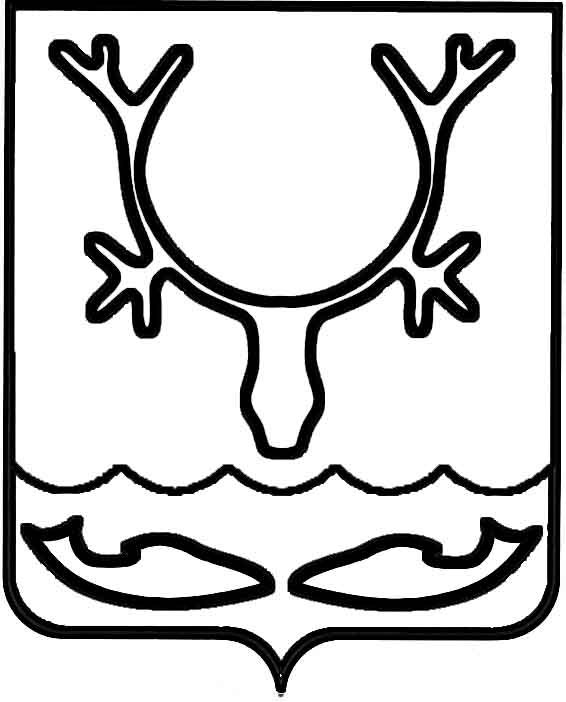 Администрация муниципального образования
"Городской округ "Город Нарьян-Мар"ПОСТАНОВЛЕНИЕОб утверждении организации                 для управления многоквартирным домом № 3 по ул. Комсомольская           в г. Нарьян-МареВ соответствии с частью 17 статьи 161 Жилищного кодекса Российской Федерации, Правилами определения управляющей организации для управления многоквартирным домом, в отношении которого собственниками помещений 
в многоквартирном доме не выбран способ управления таким домом или выбранный способ управления не реализован, не определена управляющая организация, утвержденными Постановлением Правительства Российской Федерации от 21.12.2018 № 1616, постановлением Администрации МО "Городской округ "Город Нарьян-Мар" от 19.02.2019 № 203 "Об утверждении перечня организаций для управления многоквартирным домом, в отношении которого собственниками помещений 
в многоквартирном доме не выбран способ управления таким домом или выбранный способ управления не реализован, не определена управляющая организация" Администрация муниципального образования "Городской округ "Город Нарьян-Мар"П О С Т А Н О В Л Я Е Т:Определить из перечня организаций для управления многоквартирным домом, в отношении которого собственниками помещений в многоквартирном доме 
не выбран способ управления таким домом или выбранный способ управления 
не реализован, не определена управляющая организация, в качестве управляющей организации для управления многоквартирным домом № 3 по ул. Комсомольской 
в г. Нарьян-Маре управляющую организацию ООО "ЭНБИО" с даты внесения изменений в реестр лицензий субъекта Российской Федерации.Утвердить перечень работ и услуг по управлению многоквартирным домом, услуг и работ по содержанию и ремонту общего имущества в многоквартирном 
доме № 3 по ул. Комсомольской в г. Нарьян-Маре согласно приложению к настоящему постановлению.Установить плату за содержание жилого помещения в многоквартирном доме в размере 40,73 руб./кв.м/месяц.Управлению жилищно-коммунального хозяйства Администрации муниципального образования "Городской округ "Город Нарьян-Мар" в течение одного рабочего дня со дня подписания настоящего постановления разместить его                                        в государственной информационной системе жилищно-коммунального хозяйства 
и на официальном сайте Администрации муниципального образования "Городской округ "Город Нарьян-Мар". Управлению жилищно-коммунального хозяйства Администрации муниципального образования "Городской округ "Город Нарьян-Мар" в течение одного рабочего дня со дня подписания настоящего постановления направить копию постановления в Государственную инспекцию строительного и жилищного надзора Ненецкого автономного округа и в управляющую организацию ООО "ЭНБИО". Муниципальному казенному учреждению "Управление городского хозяйства г. Нарьян-Мара" в течение пяти рабочих дней со дня подписания                     настоящего постановления известить собственников помещений в многоквартирном                доме об определении управляющей организации путем размещения информации                                                    на информационных стендах в многоквартирном доме.Настоящее постановление вступает в силу со дня подписания, подлежит опубликованию в официальном бюллетене городского округа "Город Нарьян-Мар"                 "Наш город".Приложение к постановлению Администрации муниципального образования "Городской округ "Город Нарьян-Мар"от 25.05.2021 № 70625.05.2021№706Глава города Нарьян-Мара О.О. БелакПЕРЕЧЕНЬобязательных работ и услуг по содержанию и ремонту общего имущества собственников помещений
в многоквартирном доме № 3 по ул. КомсомольскаяПЕРЕЧЕНЬобязательных работ и услуг по содержанию и ремонту общего имущества собственников помещений
в многоквартирном доме № 3 по ул. КомсомольскаяПЕРЕЧЕНЬобязательных работ и услуг по содержанию и ремонту общего имущества собственников помещений
в многоквартирном доме № 3 по ул. КомсомольскаяПЕРЕЧЕНЬобязательных работ и услуг по содержанию и ремонту общего имущества собственников помещений
в многоквартирном доме № 3 по ул. КомсомольскаяПЕРЕЧЕНЬобязательных работ и услуг по содержанию и ремонту общего имущества собственников помещений
в многоквартирном доме № 3 по ул. Комсомольская№ п/пНаименование работ и услугПериодичность выполнения работ и оказания услугГодовая плата (рублей)Стоимость           на 1 кв.м. общей площади (рублей в месяц) Плата за содержание жилого помещения Плата за содержание жилого помещения83 822,3440,73в том числе:в том числе:I. За услуги, работы по управлению многоквартирным домом, за содержание и текущий ремонт общего имущества I. За услуги, работы по управлению многоквартирным домом, за содержание и текущий ремонт общего имущества 83 822,3440,731.Управлениепостоянно42 127,2620,472.Уборка мест общего пользования0,000,002.1.Мытье окон, в. т.ч. рамы, переплеты, стекла (легкодоступные)2 раза в год0,000,002.2.Влажная протирка дверей1 раз в месяц0,000,002.3.Мытье лестничных площадок и маршей нижних трех этажей2 раза в месяц0,000,002.4.Влажная протирка перил лестниц1 раз в месяц0,000,002.5.Влажное подметание лестничных площадок и маршей нижних трех этажей3 раза в неделю0,000,002.6.Влажная протирка подоконников2 раза в год0,000,002.7.Влажное подметание лестничных площадок и маршей выше третьего этажа3 раза в неделю0,000,002.8.Мытье лестничных площадок и маршей выше третьего этажа2 раза в месяц0,000,002.9.Влажное подметание пола кабин лифтов3 раз в неделю0,000,002.10.Мытье пола кабин лифтов1 раз в неделю0,000,002.11.Протирка стен и дверей кабин лифтов1 раз месяц0,000,003.Уборка придомовой территории16 072,987,813.1.Уборка контейнерной площадки5 раз в неделю8 108,523,943.2.Подметание ступеней и площадок перед входом в подъезд2 раза в неделю205,800,103.3.Очистка урн от мусора5 раз в неделю0,000,003.4.Промывка урн2 раза в месяц в тепл пер.0,000,003.5.Подметание территории в теплый период (без покрытия 2 кл. территории)2 раза в неделю164,640,083.6.Подметание территории в дни без снегопада (усовершенствованное покрытия 2 кл. территории)5 раза в неделю946,680,463.7.Очистка от снега и наледи участков территории, недоступных для мех. уборки (2 кл. территория)по мере необходимости391,020,193.8.Посыпка территории песком или смесью песка с хлоридами  (2 кл. территория)по мере необходимости185,220,093.9.Сдвигание свежевыпавшего снега в дни сильных снегопадовпо мере необходимости1 605,240,783.10.Механизированная очистка придомовой территории от снега, удаление накатов и наледи6 раз в год4 465,862,174.Организация накопления отходов I - IV классов опасности (отработанных ртутьсодержащих ламп и др.) и их передача в организации, имеющие лицензии на осуществление деятельности по сбору, транспортированию, обработке, утилизации, обезвреживанию, размещению таких отходов.по мере необходимости164,640,085.Дезинсекция и дератизация 1 раз в 2 года0,000,006.Аварийное обслуживание1 049,580,516.1.Аварийное обслуживание оборудования и сетей отопленияпостоянно535,080,266.2.Аварийное обслуживание оборудования и сетей ГВСпостоянно0,000,006.3.Аварийное обслуживание оборудования и сетей ХВСпостоянно0,000,006.4.Аварийное обслуживание оборудования и сетей водоотведенияпостоянно514,500,256.5.Аварийное обслуживание оборудования и сетей электроснабженияпостоянно0,000,00Техническое обслуживание8 684,764,227.Тех. обслуживание системы электроснабжения2 раза в год0,000,008.Тех. обслуживание конструктивных элементов2 раза в год4 280,642,089.Тех. обслуживание системы ХВС2 раза в год0,000,0010.Тех. обслуживание системы ГВС2 раза в год0,000,0011.Тех. обслуживание системы отопления 2 раза в год2 202,061,0712.Тех. обслуживание системы водоотведения, в т.ч.987,840,4812.1.Контроль состояния элементов внутренней канализации2 раза в год987,840,4812.2.Вывоз жидких бытовых отходов из дворовых туалетов, находящихся на придомовой территории (очистка выгребных ям)1 раз в год (вручную)/по мере необходимости (вывоз стоков)0,000,0012.3.Вывоз бытовых сточных вод из септиков, находящихся на придомовой территориипо мере необходимости0,000,0013.Тех. обслуживание систем вентиляции1 раз в год288,120,1414.Тех. обслуживание системы газоснабжения1 раз в год926,100,4515.Техническое обслуживание лифтовпостоянно0,000,00Текущий ремонт15 723,127,6416.Текущий ремонт системы электроснабженияпо мере необходимости0,000,0017.Текущий ремонт конструктивных элементовпри необходимости9 960,724,8418.Текущий ремонт системы ХВСпо мере необходимости0,000,0019.Текущий ремонт системы ГВСпо мере необходимости0,000,0020.Текущий ремонт системы водоотведения, канализации, в т.ч.по мере необходимости1 996,260,9720.1Восстановление исправности элементов внутренней канализациипо мере необходимости1 625,820,7920.2Содержание сооружений и оборудования, используемых 
для накопления жидких бытовых отходов в многоквартирных домах, не подключенных к централизованной системе водоотведения (ремонт крышек септиков)по мере необходимости370,440,1821.Текущий ремонт системы отопленияпо мере необходимости3 601,501,7522.Текущий ремонт систем вентиляции1 раз в три года164,640,0823.Текущий ремонт лифтовпо мере необходимости0,000,00II.   За коммунальные ресурсы, используемые в целях содержания общего имущества МКДII.   За коммунальные ресурсы, используемые в целях содержания общего имущества МКД0,000,001.1Электрическая энергия, потребляемая при содержании общего имущества в многоквартирном доме0,000,001.2Холодная вода, потребляемая при содержании общего имущества в многоквартирном доме0,000,001.3Горячая вода, потребляемая при содержании общего имущества в многоквартирном доме0,000,001.4Отведение сточных вод в целях содержания общего имущества в многоквартирном доме0,000,00